Friday 3rd July 2020Eagles Literacy and SPAGhttps://www.literacyshed.com/takingflight.html 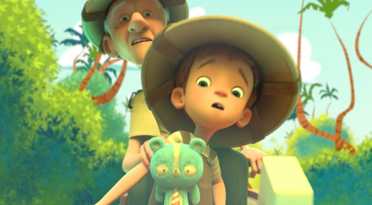 You are going to write a story based around a child who is visiting someone. They think it is going to be boring but then something exciting happens. You will need to use your imagination to decide what will happen and where the adventure will take you.WRITING TOOLKIT:In your story, we expect to see the following things:- Correctly chosen and used punctuation- Correctly punctuated dialogue- A wide range of expanded noun phrases- A range of exciting vocabulary- A range of sentence structures and openersRemember to take a photograph of your work and ask a grown-up to either email it to the office for us or upload it to the Eagles unit of the Facebook page. We really want to see your work!